Template letter to send out to candidatesDear             Invitation to sign the ABCD Climate PledgeI am writing on behalf of  ………  . Ahead of the upcoming local election, we are asking all candidates standing in our area to demonstrate their support for decisive climate action by signing the ABCD Climate Action Pledge.This asks candidates to pledge, if elected, to press their council to:  Accelerate action Boost partnershipsCommunicateDivest from fossil fuels The pledge campaign is being led by the South East Climate Alliance (SECA).  SECA is a non-party political coalition of over 100 local environment, faith and community groups across the South East.  Set up in 2019, it has been pressing local councils to be more proactive in doing their part to tackle the climate emergency. By signing the pledge candidates will be making a strong public statement that they wish to part of the solution to the current climate crisis. SECA will be publishing an online register of who has signed the pledge, and will be sharing this information actively via social media to help constituents make up their mind on who to vote for.Details on the ABCD Pledge, and information on how to download and complete the pledge card, are presented below.We very much hope you will sign the Pledge.Yours Sincerely,How to fill in the ABCD PledgeTo register the Pledge:1.  Download and print out the pledge card from:  https://bit.ly/ABCDpledgecard20222. Fill in and sign the pledge card.3. Take a photo of yourself holding up the pledge card.4.  Register the pledge with SECA.  You can do this in one of two ways:A.  Fill in the online Pledge Register and upload your photo at: https://bit.ly/ABCDpledgeB.  Email your photo with your name, and the council and ward you are standing in to SECA at:  ABCDpledge@gmail.com5. Share the photograph of you holding up the pledge card via social media, using the hashtag:  #ABCDpledgeFurther InformationMore details on SECA, and the ABCD Pledge, can be found on the SECA website at:  www.seclimatealliance.uk 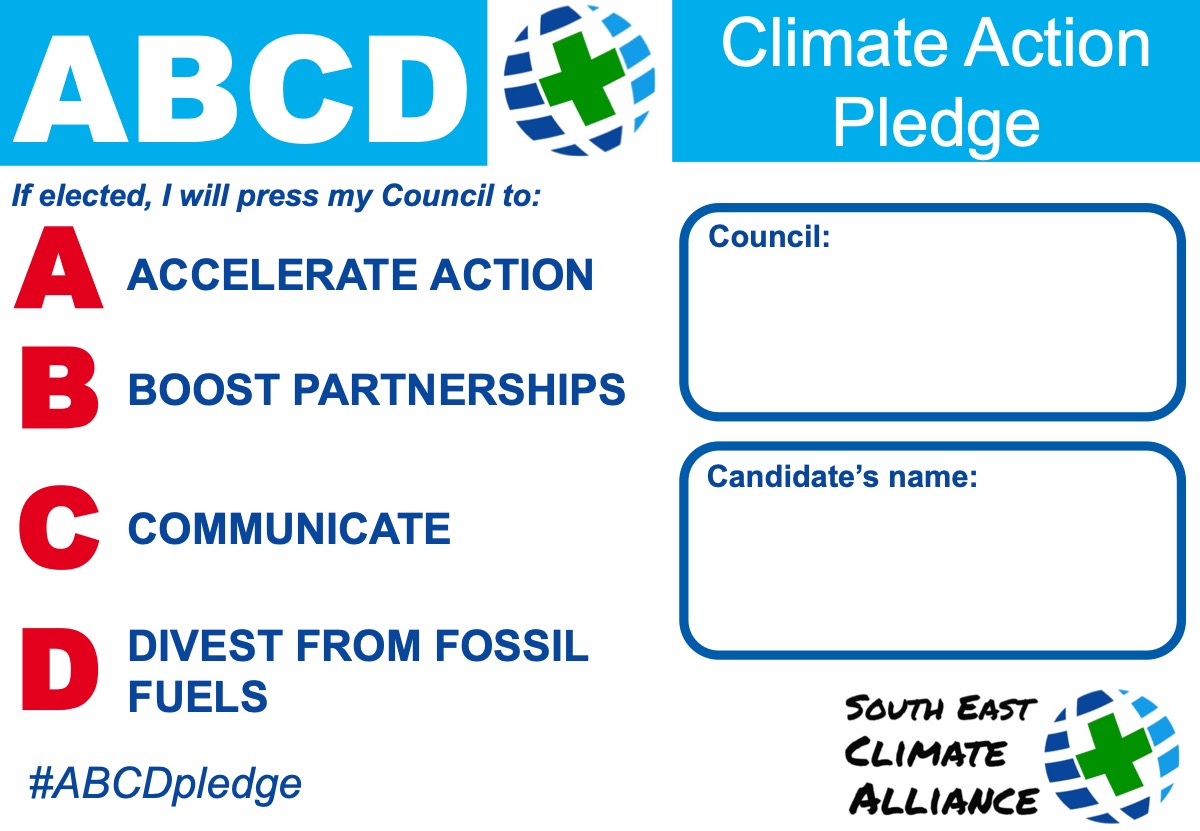 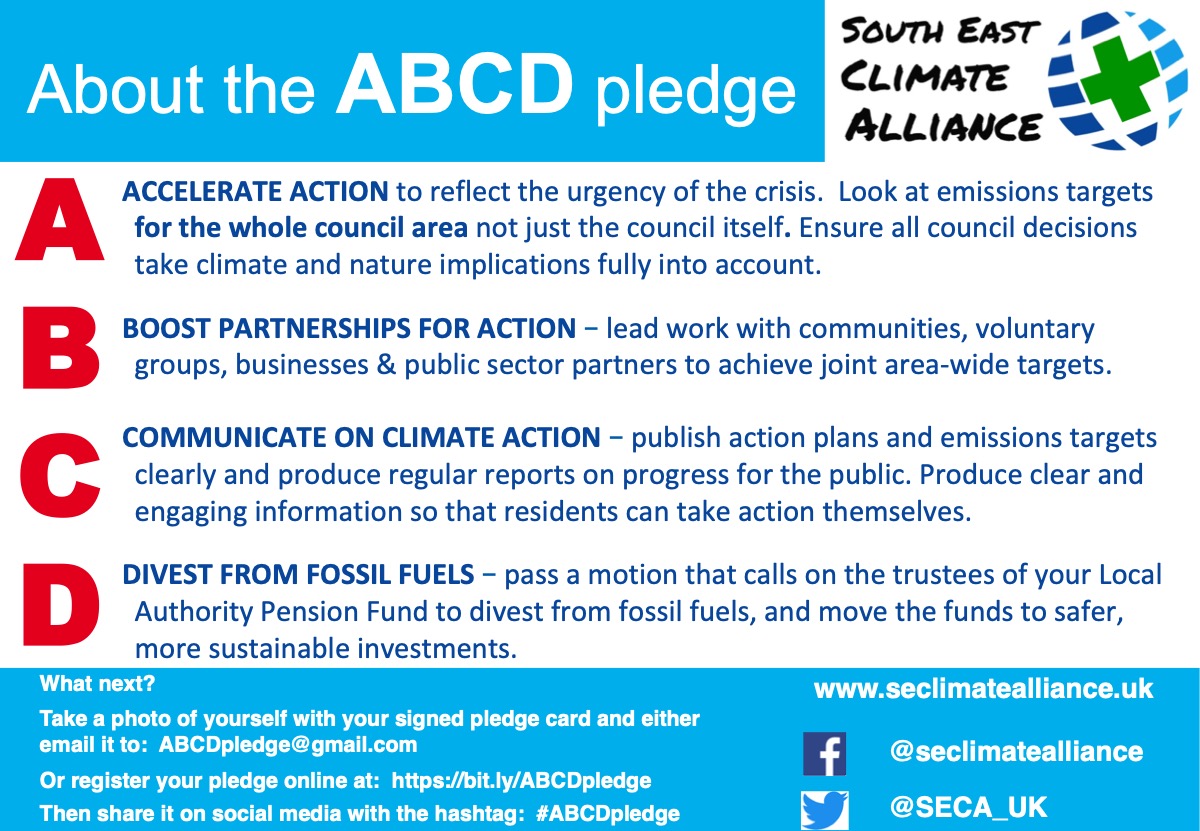 